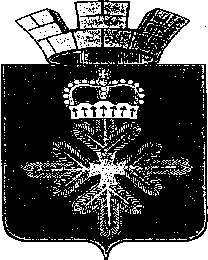 ПОСТАНОВЛЕНИЕАДМИНИСТРАЦИИ ГОРОДСКОГО ОКРУГА ПЕЛЫМО внесении изменений в перечень главных администраторов доходов бюджета городского округа Пелым, утвержденный постановлением администрации городского округа Пелым от 24.12.2021 № 422 «Об утверждении перечня главных администраторов доходов бюджета городского округа Пелым»В соответствии с пунктом 3.2 статьи 160.1 Бюджетного кодекса Российской Федерации, Постановлением Правительства Российской Федерации от 16 сентября 2021 года № 1569 «Об утверждении общих требований к закреплению за органами государственной власти (государственными органами) субъекта Российской Федерации, органами управления территориальными фондами обязательного медицинского страхования, органами местного самоуправления, органами местной администрации полномочий главного администратора доходов бюджета и к утверждению перечня главных администраторов доходов бюджета субъекта Российской Федерации, бюджета территориального фонда обязательного медицинского страхования, местного бюджета», руководствуясь Уставом городского округа Пелым, администрация городского округа ПелымПОСТАНОВЛЯЕТ:1. Внести изменения в перечень главных администраторов доходов бюджета городского округа Пелым, утвержденный постановлением администрации городского округа Пелым от 24.12.2021 № 422 «Об утверждении перечня главных администраторов доходов бюджета городского округа Пелым» дополнив строками 112.1. следующего содержания:«»2. Опубликовать настоящее постановление в газете «Пелымский вестник» и разместить на официальном сайте городского округа Пелым в сети Интернет.3. Контроль за исполнением настоящего постановления возложить на заместителя главы администрации городского округа Пелым Е.А. Смертину.Глава городского округа Пелым                                                                         Ш.Т. Алиевот 02.02.2024 № 0033пгт. Пелым112.1.9012 02 20077 04 0000 150Субсидии бюджетам городских округов на софинансирование капитальных вложений в объекты муниципальной собственности